 МИНИСТЕРСТВО ОБРАЗОВАНИЯ САХАЛИНСКОЙ ОБЛАСТИ МБДОУ №27  г. УГЛЕГОРСКПроект  Тема: «Милый сердцу уголок» Выполнила: Коновалова Наталья ГригорьевнаВоспитатель МБДОУ № 27, г. Углегорск Адрес: улица Пионерская 12Телефон: 45-0-24e-mail: konatagrig@mail.ruгород Углегорск2016 годВВЕДЕНИЕ	 Одно из самых сильных чувств у человека – это любовь к родному краю.  А почувствует ли человек привязанность к родной земле или отдалится от неё,  зависит от обстоятельств жизни и воспитания.   В основе  воспитания  лежит развитие нравственных чувств. Чувство  любви к родному краю начинается у ребёнка с отношения к семье, к   близким людям. Это корни, связывающие его с родным домом и ближайшим окружением. Эти впечатления   играют важную роль в становлении личности. Дошкольный возраст  характеризуется     вхождением в социальный мир, формированием у детей начальных представлений о себе и обществе, чувствительностью и любознательностью. Поэтому  можно сделать вывод о благоприятных перспективах и актуальности формирования у дошкольников этнокультурных представлений. “Учение в детстве, как резьба на камне” говорится в русской поговорке. Поэтому   знакомить детей с нашей малой Родиной, родным краем надо как можно раньше. Эти знания помогут детям сохранить и приумножить наследие, полученное от предшествующих поколений.           Культура каждого народа значима   и должна сохраняться вне зависимости того, велик или мал этот народ по численности. В Сахалинской области живут малочисленные коренные народы Севера: нивхи, эвенки, уильта (ороки) и нанайцы.                Национальная культура малочисленных народов Севера может быть сохранена и продолжена в веках, только если она будет интересна подрастающему поколению. Поэтому задача приобщения детей к национальной культуре коренного населения Сахалинской области становится актуальной.Успешность развития дошкольников при ознакомлении с родным краем  возможна только при условии интеграции образовательных областей.   1. Название проекта: «Милый сердцу уголок»2. Гипотеза проекта: Если при работе с детьми  использовать   различные   технологии  этнокультурного образования, то   повысится    их интерес    к  познанию  истории,  культуры,  природы  родного  края,   расширятся  знания    о  своей  малой  родине  -   Углегорске на Сахалине.3. Актуальность проекта Воспитание любви и уважения к родному  городу  является важнейшей составляющей нравственно-патриотического воспитания дошкольников. Чтобы воспитать патриотов своей малой родины, надо её  хорошо знать,  любить и понимать. Опираясь на принципы, утвержденные ФГОС дошкольного образования:содействия и сотрудничества детей и взрослых в процессе развития детей и их взаимодействия с людьми, культурой и окружающим миром;приобщения детей к социокультурным нормам, традициям семьи, общества и государства;формирования познавательных интересов и познавательных действий ребенка через его включение в различные виды деятельности;учета этнокультурной и социальной ситуации развития детей, мы разработали данный проект, который  посвящен уникальности  Сахалина, его удивительному природному  многообразию. В проекте мы  знакомим  детей с нашей малой Родиной, родным краем. Эти знания, а значит и чувство гордости за свой город, область,  народ помогут ребенку  понять, полюбить, сохранить и приумножить наследие, полученное от предшествующих поколений.4. Цель проекта: Воспитание гражданина и патриота своей малой родины, формирование нравственных ценностей.  5. Задачи проекта:Дать знания детям о родном  городе Углегорске: история, символика, достопримечательности.   Познакомить с историей происхождения  города. Расширить знания детей о флоре и фауне   родного края. Воспитывать любовь к родному  городу, краю, умение видеть прекрасное, гордиться им. Воспитывать уважение к традициям своего народа.Формировать экологическую культуру у детей и их родителей.6. Вид, тип проекта: познавательный,  краткосрочный. 7. Сроки проведения:  с 26 октября 2015 года по 26 ноября 2015 года 8. Участники  проекта: Дети средней группы, воспитатели,  родители   9. Форма проведения: групповой10. Предполагаемый продукт проекта: Фотоальбом «Милый сердцу уголок»Выставка  рисунков «Милый сердцу уголок»Макет «Море»Презентация проекта родителям и педагогам ДОУ11.Ожидаемые результаты по проекту:Дети знают и называют свой  город: символику, достопримечательности, флору и фауну. У детей сформировано чувство гордости за свою малую родину и желание сохранить ее чистой и красивой. Родители являются активными участниками педагогического процесса. 12. Основные формы реализации проекта:Занятия  по ознакомлению с окружающим миром. Дидактические игры и упражнения. Чтение художественной литературы.  Развлечения, беседы. Работа с родителями. 13. ЭТАПЫ И СРОКИ ПРОВЕДЕНИЯ ПРОЕКТАС 26 октября по 26 ноября 2015 годаПОДГОТОВИТЕЛЬНЫЙ ЭТАП Сбор литературы по данной теме. Опрос детей по данной теме. Составление плана работы. Разработка содержания проекта.  ОСНОВНОЙ ЭТАПЗАКЛЮЧИТЕЛЬНЫЙ ЭТАПВыставка  рисунков  и поделок: «Милый сердцу уголок»Макет «Море» Папка-передвижка: «Углегорск – моя малая родина»Презентация проекта для  родителей и педагогов ДОУ, сообщение из опыта работы по проекту В ходе реализации проекта дети получили знания о прекрасных местах родного города, о жителях,  проживающих в нём   его символике, достопримечательностях. У детей и родителей появился интерес к   прошлому и настоящему родного города, к национальной культуре коренного населения Сахалинской области.  Родители стали активными участниками выставок детско-родительского творчества, всех мероприятий по  этнокультурному воспитанию детей в детском саду. Литература:В приложении использовались материалы из интернетаИнтернет-ресурсы:http://sknc.narod.ru/files/stix.htmlhttp://zanimatika.narod.ru/RF12.htm (http://olejnikova.ru/2012/03/04/pesni-o-saxaline-i-kurilax/ПриложениеСтихи"Наш остров"На самом краешке России,  Где море бьётся в берега,  Лежит он в океане синем, Как в песне звонкая строка…Весна немного припоздает, Промедлит осень взять права -  И к сенокосу вырастает По плечи самые трава.А то в апрель влетят метели  И так завеют белый свет, Что в дальних селах по неделям  Ни писем нет и ни газет.Но он живёт, живёт наш остров! И сквозь циклонный ветробой С неиссякаемым упорством  Идёт на спор с самой судьбой…И пусть на тесной карте мира  Порой едва означен он -  К нему протянуты пунктирыИван ДаниловВ ожерелье снежных сопок,  В алом зареве рябин,  На заре российских тропок Распростерся Сахалин. И суров, и хмур, и ласков,  Он порой на солнце скуп.  То в дожде холодном, пляском, То закутанный в тулуп. Продуваемый норд-остом,  С горьким запахом волны, Распростерся чудо-остров На четыре стороны. Он и пахарь, и геолог,  И рыбак, и лесоруб...  По-отечески мне дорог,  По-сыновнему мне люб.Евгений Замятин "Горбуша"Уймись, вода, Смири гордыню, суша, Встань на колени,  Дерзкий человек. Идёт на смерть Усталая горбуша По голым перекатам Горных рек.Чем дальше вверх, Тем берег массивней, Всё жёстче и острее Дно реки. И ловят жабры воздух конвульсивно, И с хрустом отлетают Плавники.Пусть кровь её  На дикий камень брызнет, Чтоб оставить свой Нетленный след. Уйти из жизни Ради новой жизни -  Святое право сильных  На земле.Людмила Баженова"Осень"Под ногами путается ветер. Как сугробы тают облака. Стынут листья чуткие на ветках. Тишина плывёт по стебелькам.Отошло оранжевое лето. Отыграл на флейте добрый клён. Над притихшей старенькой планетой. Кружит осень грустным журавлём.* * *Потянуло холодом к заре… Умирает осень во дворе."Капризная погода"Смотрит бабушка в окно Всюду иней на дорожках. Видно будет зябкий день. Ты пальто внучёк надень!Тут в окно взглянула мама. - Да над нами тучи прямо. Чтобы в дождик не промок. Лучше плащ надень сынок!А когда мы завтрак съели. Окна вдруг позолотели. Солнце брызнуло лучами. Улыбнулся папа маме. - Будет солнечный денёк. Без плаща иди сынок!"Метель"Белой лапой бьёт в окно, Гонит снег на улице. Месяц в тучах спит давно, Вот метель и хмурится. Скучно ей без месяца, Вот она и бесится. Завывает. Злится. Щиплет людям лица. С ней никто дружить не хочет, Потому что злая очень."Опять зима идёт"Сердитая по улицам Колючий снег метёт. Заволокла до краешка Всё снежной пеленой. Надеть шарфы и варежки Заставила весной. Но зря весна беснуется, Лишь солнце мглу прорвёт. Опять весна по улицам, Ручьями потечет.Наталья Капустюк"Рябина" Зябнут берёзы, стынут осины. Только горят на морозе рябины. И отовсюду, смотри-ка, смотри. Греться к рябине летят снегириА. Токарев"Зима"Над сопками и падями. Где лыж скользящий бег. Повис седыми прядями На хвойных ветках снег.Она идёт лебяжье-пуховая, В разливе ослепительного дня. На солнце самоцветами сверкая, Озёра светлые и реки леденя.Ещё погодой лютою январской Она не постучала к нам в дома. Но и теперь ты схожа с русской сказкой, Седая Сахалинская зима.СахалинЕсть остров на земле прекрасный. На нем леса есть и поля. Он осенью весь желто-красный. Весной ручьи текут бурля. Контур его рыбообразный. И он единственный такой. Пусть кто то скажет несуразный. Но он мне мил и он родной. Я рос тут, становился старше. Учась с природою дружить. Ходил по сопкам в дружном марше. Чтоб ночь под звездами прожить. На этом острове всё наше. И надо это сохранить. Чтоб наши дети став постарше. Смогли все это оценить. Ведь остров наш один на свете. И будем мы его хранить. И каждый должен быть в ответе. Чтоб Сахалин не осквернить!Царь остров Сахалин Вдали, на глади океана, На самом краешке земли, Укрытый облаком тумана Лежит царь-остров Сахалин. Волна его качает нежно, Вскипая пеной из глубин, Снега сияют белоснежно- Красавец остров Сахалин! Омытый грозными морями, Смотрящих тайной из пучин, Нас манит чудными лесами Загадка- остров Сахалин. Белеет гордо парусами В порту стоящих бригантин, Всегда он в сердце с нами Чудесный остров Сахалин! Он нашу ностальгию лечит, Далёкий добрый семьянин  И ждёт радушно встречи, Любимый остров Сахалин.Остров притяженияЗа горами синими, словно исполин,Окружен проливами, дремлет Сахалин.Белыми туманами сонными укрыт,Тайну мироздания бережно хранит.Из заливов и озер, речек ручейковПровожает в плаванье стайками мальков.«Возвращайтесь взрослыми из морских глубин» —Расставаясь, просит их рыба-Сахалин.Красками неброскими выполнен пейзаж,Бродит под березками косолапый страж,Сивучи ленивые тешатся волной,Прилетают лебеди погостить весной.Зимы здесь суровые: ветры, холода.Почему же снова мы тянемся сюда,И заворожённые остаемся здесь?Остров притяжения в океане есть.Углегорск - моя судьбаИван Данилов   Мне морской прибой ласкает руки И пьянит душистый иван-чай. Ни за что не выдержу разлуки,  Если вдруг уеду невзначай. Углегорск, ты стал моей судьбою. Я - частица малая твоя. Неразлучны мы навек с тобою, Островная щедрая земля. За дождём вдруг  налетела вьюга, Трое суток сыплет снегопад. Всё равно  не бросим мы друг друга. Не страшны ни ливень нам, ни град. Расплескалось солнце по долинам, Теплотой наполнилась листва. Благодать стоит над Сахалином.Кухтина А. Дорогие с детства мне места.	У мыса Крильон, где пролив Лаперуза Маяк белокаменный гордо стоит. Здесь быстрые чайки над островом кружат И волны дробятся о серый гранит Припев: Сахалин, Сахалин, Сахалин - Русский остров на Дальнем Востоке, Сахалин, Сахалин - Край туманов и ветров жестоких, Сахалин - край родной Только смелые дружат с тобой!Эвенкийские сказки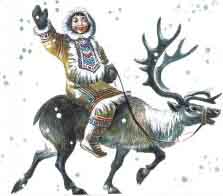 Как лиса обманула старика 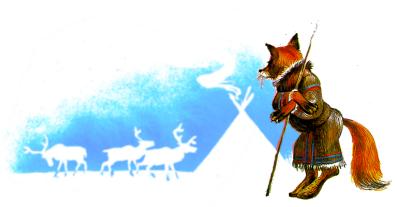 Говорят, давно это было. Лиса тогда как Человек разговаривала. Вот однажды она к одному Старику пришла. У этого Старика только Старуха глухая была. Ни сына, ни дочери у него не было. Лиса пришла и говорит: - Пришла наняться в работницы. Оленей умею пасти. Старик поверил ей и нанял в пастухи. Лиса погнала стадо подальше от становища и пасет там один месяц, другой месяц, третий месяц. На четвертый месяц приходит к Старику и говорит: - В гости пришла. Оленей там оставила, отдыхают. Хорошо пасла оленей. Очень хорошие теперь. Обрадовался Старик и пошел посмотреть оленей. Пришел к тому месту, где Лиса оленей пасла, а там одни кости валяются. Всех оленей Лиса съела. Старик домой бежит, руками Старухе машет, кричит, чтоб она Лису поймала. Старуха не слышит, что Старик кричит ей, Лису спрашивает: - Что говорит Старик? Лиса в самое ухо кричит Старухе:"Старик говорит, чтоб ты мне сала большой кусок дала за то, что оленей хорошо пасла. А еще кричит, чтоб ты быстрее дала сало. " Старуха дала Лисе кусок сала. Лиса убежала в тайгу так быстро, что Старик не успел ее поймать. Так Старик со Старухой без оленей остались. Вот так Лиса их обманула.Почему карась стал плоским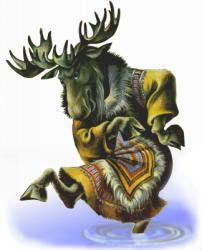 Однажды Сохатый ходил по берегу реки и у самой воды пощипывал сочную траву. Карась увидел Сохатого, подплыл к берегу и давай дразнить: - Уши длинные, ноги длинные, а в воде не плавает! Сохатый рассердился, ударил по воде ногой, и Карась на суше оказался. Карась на суше задыхаться стал, испугался и стал упрашивать Сохатого: - Пить хочу! Жабры мои засохли. Умираю без воды! Пожалел его Сохатый и сбросил в воду.Ожил в воде Карась и опять начал дразнить: - Уши длинные, ноги длинные, а плавать не умеет. Сохатый еще больше рассердился и так ударил ногой по воде, что Карась опять на берег вылетел. И опять Карась начал задыхаться и просить Сохатого: - Жабры мои засохли! Пить хочу. Умираю. Не буду больше дразнить! И на этот раз Сохатый пожалел его и сбросил в воду. Шлепнулся Карась боком об воду и совсем плоским стал. С того дня Карась очень боится Сохатого. Под водой он построил из травы чум, и когда Сохатый приходит на берег покормиться сочной травой, прячется в свой чум и молчит.Цена иголки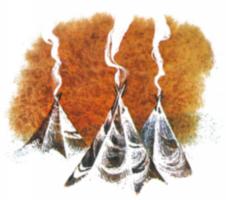 По тайге кочевал один эвенк с семьей. Имел он жену, ребенка и оленей. Вот они остановились на берегу большой реки. Оставив семью и оленей, эвенк ушел на рыбалку. Рыбачил далеко от чума. Когда добыл рыбу, возвратился домой. Заходит в чум, видит, что жена его плачет, спрашивает: - Почему плачешь? Жена отвечает: - Чангиты всех оленей угнали. Я с ребенком в тайге спряталась, потому не убили. Муж говорит: - Ох, как ты меня напугала. Я думал, ты потеряла иголку. В старинные времена в семье эвенков женщина имела только одну иголку. Если ее теряли, то нечем было шить одежду, и вся семья погибала. Так дорого у эвенков стоила тогда иголка.Почему у медведя нет большого пальца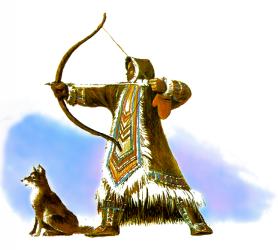 Давно это было. Тогда жизнь на земле только начиналась. Много было в тайге зверей, птиц и разной другой живности. Хозяином был самый сильный из всех зверей - Медведь. Он никого не боялся, кроме Человека. Много раз Медведь с ним бился и не смог победить. Это рассердило Медведя. Как это так, он, Медведь, такой большой и могучий, не может победить маленького Человека! Почему? Наверно, потому, что у Человека есть большой палец на руке, а у Медведя нет большого пальца на лапе. "Попрошу-ка я, - подумал Медведь, - у доброго духа Хэвэки большой палец для себя. Тогда стану сильнее Человека". Однажды Медведь пришел к Хэвэки и говорит: - Добрый дух Хэвэки, у меня нет большого пальца. Пусть у меня будет большой палец, как у Человека. Хэвэки ответил ему: - Ты самый сильный из всех зверей. Зачем тебе большой палец? Если я дам тебе большой палец, то ты победишь весь род человеческий. Медведь подумал и говорит: - Этого я и хочу - победить Человека. Самым сильным хочу быть на этой земле. На это Хэвэки ответил: - Я дам тебе большой палец, а Собаке - другу и помощнику Человека - дам лук и стрелы. - Если дадите Собаке лук и стрелы, - говорит Медведь, - то она за один год прикончит весь медвежий род. Я хорошо знаю Собаку. Лучше буду ходить без большого пальца. Так Медведь остался без большого пальца.Хитрая лиса и дятел                                 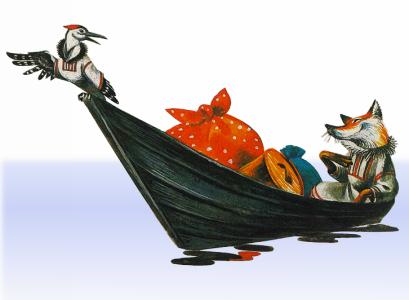 Жила в этих краях очень хитрая Лиса. Однажды она пришла в чум к Старику со Старухой и говорит: - Детей у вас нет. Я хочу быть вашей дочерью. Старики приняли Лису. Живет она в чуме один месяц, другой. Лето теплое подошло. Вот Старик говорит Старухе: - Надо нам на другой берег перебираться. Летом там сухо, в тайге зверя и птицы много, охотиться будем. Старики сложили свои вещи в лодку, попросили Лису, чтобы она на другой берег их переправила. Лиса согласилась перевезти вещи, села в лодку и поплыла. На середине реки она положила весло и поплыла по течению все дальше и дальше. Старик со Старухой догадались, что Лиса от них убегает, начали плакать. Дятел увидел, что они плачут, спрашивает: - Почему плачете? Старик рассказал Дятлу: - Лиса попросилась в дочери. Теперь вот надумали переехать на тот берег. Сложили в лодку вещи и попросили Лису перевезти эти вещи, а она села в лодку и уплыла. Выслушал Дятел Старика и полетел догонять Лису. Летел Дятел и думал:"Какая хитрая и вредная эта Лиса! Всегда всех обманывает, за чужой счет хочет прожить. Даже Старика не пожалела. Ну погоди же, Лиса-негодница! Вот догоню - наказать тебя надо. Вот посмотришь, как других обманывать!" А Лисы все не было видно. Далеко успела она убежать. Долго летел Дятел. Вот догнал Лису и говорит: - Я долго летел. Устал очень. Разреши в лодку сесть, отдохнуть. Лиса разрешила Дятлу сесть в лодку. Сел он в лодку, незаметно дырку в днище продолбил и говорит: - Вода в лодку течет. Давай к берегу пристанем и починим лодку. Вот причалили к берегу. Дятел пошел в тайгу смолу собирать, а Лиса в лодке осталась. Принес Дятел одну кору да сучки, а смолу спрятал. Лисе Дятел сказал: - Не нашел смолу. Искать как - не знаю. Лиса сама пошла искать смолу. Как только Лиса ушла, Дятел засмолил лодку и поплыл к Старику со Старухой. Прибежала Лиса, начала плакать и кричать, что Дятел лодку с ее вещами украл. Но кто теперь хитрой Лисе поверит? Дятел приплыл к Старику со Старухой и отдал лодку. Обрадовались они, что Дятел им вернул их добро. Старик за это выковал Дятлу железный клюв и когти, а Старуха сшила красивую красную шапочку. Вот с тех пор у Дятла клюв крепкий, когти острые, а шапка – краснаяЭвенкийские пословицы жемчужины народного творчества, столетиями передавали опыт последующим поколениям. В этих кратких изречениях заключены чувства и мысли маленького северного народа."Пока жив олень, жив и человек",- говорят древние эвенкийские пословицы. С оленем тесно связана культура эвенкийского народа, много поверий, легенд, сказок. Оленей дарили гостям, они служили калымом за невесту...Есть у эвенков пословица Огонь не имеет конца, имеющая смысл: жизнь вечна. На просьбу объяснить значение этой пословицы семидесятилетний эвенк сказал: "Вот живешь ты, твой дом согревает огонь. Ты его зажигаешь, поддерживаешь. Умрешь ты, твои дети будут поддерживать огонь, потом внуки, правнуки. И так бесконечно: Жизнь будет продолжаться - огонь будет гореть вечно" Многие эвенкийские пословицы, вместе взятые, составляют свод правил поведения, нравственных норм. Украв, человек не одарит себя. В смысле: не спасет человека воровство. О хорошем человеке: ухо далеко слышит, а глаз хочет близко видеть, т.е. молва о хорошем человеке распространяется далеко, и люди рады его видеть.Многие пословицы осуждают недостатки людей. О бессовестном, наглеце эвенк скажет: "Этот человек совершенно не имеет лица". Об утратившем человеческий облик, о подлеце: "На твоем лице выросли волосы". "Ты обморозил свои глаза", - то есть не стыдишься смотреть в глаза людям. Болтунов, сплетников характеризуют такие пословицы Человек, собирающий худшее из худшего, Лающий подобно собаке, т.е. говорящий что попало, не отдающий отчет в своих словах . (Язык его подобен лезвию ножа, т.е. режет что попало и многое может испортить). Последняя пословица может характеризовать и хорошего человека, не боящегося говорить правду, справедливого и прямолинейного.Женщина у эвенков никогда не занимала унизительного положения. Женские руки хранили огонь домашнего очага, приготовляли пищу, ухаживали за малышами, обрабатывали шкуры, одевали и обували мужчин и детей. Женщина растит человека - гласит эвенкийская пословица. Но эту же пословицу употребляют и тогда, когда хотят сослаться на приоритет женщины, жены в семье. Аналогичны предыдущей такие пословицы: (Мужчина с помощью пальцев жены станет человеком), (Муж без жены сирота), (Жену потеряешь - потухнет огонь).Нивхские пословицыЛенивый сын хуже камня на шее.  Ленивый хуже слепого.  Не умеешь — плохо получается.  От жадного да ленивого добра не дождешься и горя не оберешься.Будь другом не на словах, а на деле.Загадки, собранные Николаем ОёгиромКрасную лису в красной норе привязали, и она никак убежать не может. (Язык во рту) Две собачки в беге соревнуются и визжат, а перегнать одна другую не могут. (Полозья санок) Старик на огне сидит, поднимает шапку и поет. (Чайник) Десять парней белые льдины на себе таскают. (Ногти на десяти пальцах) Два парня соревнуются, один другого никак перегнать, не могут. (Ноги человека) На горе два сохатых кормятся, за всю жизнь так и не увидят друг друга. (Уши человека) Вокруг озера девушки «Ёхорьё» танцуют. (Ресницы) Стоя на берегу озера, люди то разбегаются, то сбегаются и хвойными ветками бьются. (Ресницы) Белый олень приходит, когда черный олень уходит. (День и ночь) На гладком льду рыбу покрошили. (На небе звезды) Собака туда-сюда бегает, визжит и белую строганину выплевывает. (Рубанок и стружка) Два брата все вокруг видят, а друг друга увидеть не могут. (Глаза) Под крышей большого чума подошва унтайки висит-сушится. (Луна на небе) Белая старуха до неба подняться хочет, но не может. (Дым из отверстия чума) Всю жизнь его кормят, а он не наедается. (Огонь) Гусь крыльями машет, из воды вылететь хочет, но никак подняться не может. (Лодка с веслами) Живет невидимкой, а любого богатыря с ног валит и побеждает. (Сон) Два медведя веревку друг у друга тянут, ни отобрать, не перетянуть не могут. (Потакуи — вьючные мешки на олене) Два больших дерева рядом стоят, зимой падают, весной опять вырастают. (Рога оленя) Два оленя рядом стоят, на зиму одежду снимают, а весной надевают. (Рога оленя) Золотой маут натянут, а никто за него зацепиться не может. (Солнечный луч) Один старик утром и вечером красную шапку надевает. (Вершина горы на закате и на рассвете) На одной большой горе — стоптанные унтайки. (Уши) Между двух озер — гора. (Нос) Один человек все время есть просит.(Котел) Два человека по обеим сторонам озера стоят, а приблизиться не могут. (Ушки у котла) Два парня хотят друг друга увидеть, а не могут. (Глаза) Вокруг озера белые куропатки сидят. (Зубы) Два старика друг друга туда-сюда тянут. (Ручки двери) Две девочки летом бегают, а зимой отдыхают. (Летние унты-олочи) Голова деревянная, сама из травы, ноги каменные. (Сеть) Без рук, без топора, а дом сделан.(Гнездо птицы) Пять человек в одном доме живут. (Камусная рукавица) Мышь с длинным хвостом то в нору прячется, то из норы выскакивает. (Иголка с ниткой)Сидит бабушка, вся в дырочках. (Наперсток) Неживое, но человека сильнее. (Ружье) Один старик под водой ходит, оленей ловит. (Сети) Большая шапка. Когда ночь настанет — пуговицы видны. (Небо, звезды)Какой олень быстрее всех бегает? (Ветер) Неживое, а ходит, плачет, сердито разговаривает. (Туча, дождь, гром)Один старичок в белой шапке сидит. (Снег на пеньке)Старики вечно в воде сидят да водой обливаются. (Острова)Котлы разбросанные вверх дном стоят. (Кочки) Вокруг озера белые камни поставлены. (Зубы) Если улетает, обратно не возвращается. Когда подлетает, сразу исчезает. (Искра)Когда черный олень приходит, люди умирают. (Ночь)Когда белый олень приходит, люди оживают. (День) Одноногий человек один никогда по дороге не ходит. (Охотничий посох)Один старик четыре раза одежду меняет. (Год)Подвижные игры коренных народов Дальнего востокаКаюр и собаки.На противоположных краях площадки кладут параллельно два шнура. Игроки встают около них по три человека и берутся за руки. Двое из них — собаки, третий — каюр. Каюр берет за руки стоящих впереди собак. Дети тройками по сигналу «Поехали!» бегут навстречу друг другу от одного шнура до другого.Правила игры. Бежать можно только по сигналу. Выигрывает та тройка, которая быстрее добежит до шнура. Можно предложить играющим преодолеть различные препятствия. ПеретяжкиИграют 2 команды мальчиков. Участники игры становятся цепочкой, зацепившись друг за друга локтями. Между командами чертится линия. Одна команда старается перетянуть другую на свою сторону.  Олени и пастухи.Все игроки — олени, на головах у них атрибуты, имитирующие оленьи рога. Двое ведущих — пастухи — стоят на противоположных сторонах площадки, в руках у них маут (картонное кольцо или длинная веревка с петлей). Игроки-олени бегают по кругу гурьбой, а пастухи стараются накинуть им на рога маут. Рога могут имитировать и веточки, которые дети держат в руках.Правила игры. Бегать надо легко, увертываясь от маута. Набрасывать маут можно только на рога. Каждый пастух сам выбирает момент для набрасывания маута.Ловля оленейИграющие делятся на две группы. Одни — олени, другие — пастухи. Пастухи берутся за руки и стоят полукругом лицом к оленям. Олени бегают по очерченной площадке. По сигналу «Лови!» пастухи стараются поймать оленей и замкнуть круг.Правила игры. Ловить оленей можно только по сигналу. Круг замыкают тогда, когда поймано большее число игроков. Олени стараются не попадать в круг, но они уже не имеют права вырываться из круга, если он замкнут. Куропатки и охотники.Все играющие — куропатки, трое из них — охотники. Куропатки бегают по полю. Охотники сидят за кустами. На сигнал «Охотники!» все куропатки прячутся за кустами, а охотники их ловят (бросают мяч в ноги). На сигнал «Охотники ушли!» игра продолжается: куропатки опять летают.Правила игры. Убегать и стрелять можно только по сигналу. Стрелять следует только в ноги убегающих. Льдинки, ветер и морозИграющие встают парами лицом друг к другу и хлопают в ладоши, приговаривая:Холодные льдинка,Прозрачные льдинки,Сверкают, звенят.Дзинь, дзинь.Делают хлопок на каждое слово: сначала в свои ладоши, затем в ладоши с товарищем. Хлопают в ладоши и говорят дзинь, дзинь до тех пор, пока не услышат сигнал «Ветер!». Дети-льдинки разбегаются в разные стороны и договариваются, кто с кем будет строить круг — большую льдинку. На сигнал «Мороз!» все выстраиваются в круг и берутся за руки.Правила игры. Выигрывают те дети, у которых в кругу оказалось большее число игроков. Договариваться надо тихо о том, кто с кем будет строить большую льдинку. Договорившиеся берутся за руки. Менять движения можно только по сигналу «Ветер!» или «Мороз!». В игру желательно включать разные движения: поскоки, легкий или быстрый бег, боковой галоп и т. д. Отобрать палочкуДля игры подбирают тальниковую палочку. Ее ошкуривают, высушивают и полируют, чтобы труднее было удержать в руке. Длина палочки 20-25 см, толщина 3-4 см., посередине делают отметину – вырезают небольшую бороздку, которую соперники не должны захватывать пальцами.Два игрока (мальчики с мальчиками, девочки с девочками) становятся друг против друга боком, берутся одной рукой за палочку и крепко ее сжимают, другую руку закладывают за спину. По команде игроки начинают тянуть или вырывать палочку из руки соперника. Сходить с места запрещается. Вырвавший палочку становится победителем и сам выбирает себе нового партнера. Игра проводится до выявления победителя.Рыбаки и рыбки.На полу лежит шнур в форме круга — это сеть. В центре круга стоят трое детей — рыбаков, остальные игроки — рыбки. Дети-рыбки бегают по всей площадке и забегают в круг. Дети-рыбаки ловят их.Правила игры. Ловить детей-рыбок можно только в кругу. Рыбки должны забегать в круг (сеть) и выбегать из него, чтобы рыбаки их не поймали. Кто поймает больше рыбок, тот лучший рыбак.Здравствуй, догони!Игроки стоят парами лицом друг к другу в середине площадки. Затем пары образуют две шеренги, которые расходятся на расстояние десяти больших шагов от шнура. Встают за шнур—это дома. Каждый представитель первой шеренги идет в гости и подает правую руку тому, с кем он стоял в паре, говоря: «Здравствуй!» Ребенок-хозяин отвечает: «Здравствуй!» Гость говорит: «Догони!» — и бежит в свой дом, хозяин его догоняет до черты. Дети по очереди ходят друг к другу в гости.Правила игры. Здороваться можно только правой рукой. Говорить «Догони» надо за чертой от игрока-партнера. Выигрывает тот, кто догонит. В гости можно идти по-разному: важно, не торопясь; радостно, вприпрыжку; идти, как солдаты в строю, как клоуны в цирке и т. д.Смелые ребятаДети встают в две-три шеренги в зависимости от площади комнаты. Выбирают двух-трех ведущих. Каждый ведущий по очереди спрашивает у детей: например, первый у первой шеренги и т. д. (Дети отвечают.)— Вы смелые ребята?— Смелые!— Я посмотрю, какие вы смелые (лукаво, с юмором). Раз, два, три (пауза). Кто смелый?— Я! Я!— Бегите!Первая шеренга бежит на противоположную сторону до шнура, а ведущий ловит убегающих. Так повторяется игра и со следующей группой детей.Правила игры. Бежать следует только после слова «Бегите!», увертываясь от ведущего. Ловить за шнуром нельзя.1 Наперсток спрячем.                                                                                          В ней участвует большое количество игроков. Садятся  в кружок, каждый выставляет в круг кулак правой руки. На круг выходит водящая, которой завязывают платком глаза. Один из сидящих в круге прячет в зажатой руке наперсток. После этого водящей развязывают глаза, и она ищет наперсток, подходя к любой участнице и разнимая у нее руки. Подойти можно только к трем участницам. Если наперсток будет найден, то водящей становится та девочка, у которой он обнаружен, а водящая садится на ее место. Если наперсток не найдется, то его перепрятывают и водящая продолжает поиски тем же порядком.  Вылавливание предмета.                                                                                  Дети садятся  в круг плотно друг к другу, ноги сгибают  в коленях, руками под коленями передают друг другу палку или платок. Стоявший в середине старается выхватить предмет, и пойманный с предметом заменяет его.  Игра в аркан                                                                                                 Аркан (маут) растягивают по кругу, берутся за него обеими руками, стоя лицами внутрь круга. Водящий выходит на середину. Игра заключается  в том, что стоявшие по кругу, перехватывая руками по аркану, бегают то в одну, то в другую сторону. Водящий тоже бегает, стараясь тронуть чью-либо руку, тот, кого он тронул, выходит из игры. Попади в нерпу. В игре  участвуют мальчики. Игра развивает меткость в бросках по движу щему предмету, реакцию, ловкость, зоркость. Игрок бежит с "нерпой" на веревке (мягкая игрушка).  Охотники с копьями (пластиковые бутылки) располагаются на одной стороне вдоль условного коридора. Задача игроков - поразить "копьем" движущуюся "нерпу". Кто попадал в "нерпу", тот считался самым метким, ловким, быстрым.Водные обитателиНеобычайно разнообразен подводный мир Сахалина. В морях, омывающих острова Сахалинской области, водится большое количество видов рыб. На юге Охотского моря их насчитывается 276, на севере - 123. В Красную книгу Сахалинской области включены 7 видов рыб.Семейство Лососевые  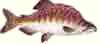 Горбуша – красивая, сильная, стройная рыба с серебристыми боками и брюшком, с темной спиной. Она имеет мелкую чешую, крупные и темные пятна на хвостовом плавнике и мелкие – на спине. Размеры ее сильно колеблются. Горбуша является самым многочисленным видом в Сахалино–Курильском бассейне. Она заходит на нерест практически во все водоемы, за исключением рек с сильно минерализованной водой. Принято делить горбушу Сахалина на два крупных стада – японо-морское и тихоокеанское, места нагула которых приурочены соответственно к Японскому морю и Тихому океану. Нерестится она в реках западного и юго-восточного Сахалина, Приморья и в бассейне Амура.Семейство Лососевые  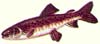 Ленок – нечто среднее между горбушей и хариусом. Имеет округлую форму, брюшко светлое, спина медно-красная с темными пятнами до половины тела. Водится только в северо-западных речках острова. Обитает рыба в чистых горных водоемах. Ленки достигают веса трех килограмм, бывают и более крупные особи. Нерестится ленок весной.Нерка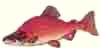 Проходная рыба. Длина до 65 см, масса до 3,5 кг. Мясо ярко-красное. Обитает в северной части Тихого океана. Половая зрелость к 5-6 годам. Во время нереста у самцов бока, спина, спинной и анальный плавники ярко-красные, голова тёмно-зелёная. Плодовитость в среднем 3,8 тыс. икринок. Икра обычно до 4,7 мм в диаметре. Молодь питается зоопланктоном, в море скатывается через 1-3 года, где питается  ракообразными и рыбой. Нерест в озёрах и ключах, у выхода грунтовый вод.Кета   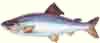 Две  сезонные расы: летняя и осенняя. Длина летней кеты около 60 см, масса около 2,5 кг. Половая зрелость на 3-5-м году жизни. Нерест в августе. Плодовитость около 3 тысяч икринок. Длина осенней кеты до 90 см, масса до 4,5 кг. Половая зрелость на 4-м году жизни. Плодовитость  около 4 тысяч икринок. Во время нереста приобретает брачный наряд. После нереста погибает. Икра оранжевая,  до 6,5-7 мм в диаметре. Молодь питается беспозвоночными,  взрослые в море - рыбой. Сахалинский таймень 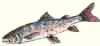 Проходной вид, длиной около 1 м, масса до 30 кг. Нерест неоднократный. Крупные хищные рыбы. Зубы у тайменя на сошнике и нёбных костях в виде сплошной дуговидной полосы.   Чавыча  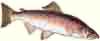 Самый крупный из тихоокеанских лососей. Длина до 108 см, масса 8-10 (иногда до 50) кг. Спина, спинной и хвостовой плавники покрыты мелкими круглыми черными пятнами. Самец во время нереста становится черноватым, с красными пятнами. Самка откладывает до 14 тыс. крупных икринок. В море чавыча живет от 4 до 7 лет. Питается в море главным образом мелкой рыбой. Обитает в северной части Тихого океана.Корюшка    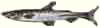 Длина до 35 см, масса до 350 г. Спинной плавник короткий (7-14 лучей), расположенных над брюшными плавниками. Боковая линия неполная. Обитают в водах Тихого океана. Стайная рыба. Морские, проходные и пресноводные. Питаются ракообразными, мелкой рыбой. Нерест в реках и в ручьях, на течении. Икру откладывают на камни, гальку и растения.Малоротка – разновидность корюшки. Рыбка эта серебристого цвета, веретенообразная, длиной 12–14 сантиметров.Песчанка – значительно меньше, плоская с боков.Корюшка-зубатка - названа так за многочисленные острые зубы, жертвой которых  частенько становятся мальки других рыб. Зубатка – самая крупная корюшка на Сахалине.Камбала  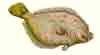 Строение рыбы определяет образ ее обитания. Плоская форма и способность быстро менять расцветку позволяет ей хорошо приспосабливаться к окружающей среде, маскироваться. В случае опасности камбала моментально затаивается на дне. Это помогает и подкарауливать добычу, большая охотница камбала не только до донной пищи, но и до мальков.Камбала водится на глубине до 10-12 метров, до двух килограммов весом. Заходят небольшие камбалы и в речки. Китайский окунь, или Ауха  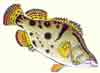 Крупный пелагический хищник. Растет сравнительно быстро, достигая длины 70 см и массы 8,6 кг в возрасте 13 лет. Половозрелым становится на пятом году жизни, достигнув длины 32-34 см. Плодовитость 48-349 тыс., в среднем около 160 тыс. икринок. Икра пелагическая, проходит развитие, дрейфуя по течению. Мальки с момента начала активного питания при длине тела 5-6 мм в основном кормятся личинками рыб. Взрослые особи используют в пищу мелких непромысловых рыб и карася.Красноперка  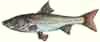 Хорошо прижился и в пресных, и в соленых водоемах. Ареал наиболее широкого его распространения приходится на Японское и Охотское моря.  Внешне красноперка похожа на амурского яза: также вперед выдается у нее верхняя челюсть, спинка почти черная, с едва заметной зеленью, брюшко и бока — светлые, а плавники — красные. На время нереста красноперка меняет свою окраску, становится нарядной. Вдоль тела появляются красно-розовые полосы, самая яркая тянется по всему брюшку. К берегам Сахалина Курильских островов красноперка подходит во второй половине марта. Она сразу же заходит в приустьевые участки рек и активно питается морскими червями и ракообразными, а во время ската молоди лососевых — мальками. Нерест у красноперки растянут с мая по июль. Ихтиологи различают два вида красноперки — мелко и крупночешуйчатую. В косяки собирается, как правило, та рыба, которая готова к икромету. Другие особи продолжают нагуливать жир.Тихоокеанская треска  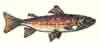 Треска – это морская, стайная, холодолюбивая рыба. Длина миграционных путей достигает 300 и более миль в одном направлении. Образует отдельные стада в пределах своего ареала. Грунт в районе нерестилищ в основном песчаный, изредка илисто-песчаный. Неполовозрелая треска обитает преимущественно на глубинах до 300 метров при температуре воды у дна от 0 до 4,2 градуса.Ее икра донная, обладает некоторою клейкостью.Максимальный возраст рыб составляет 15 лет, наибольшая длина и масса тела рыб соответственно 118 см и 18 кг.Навага  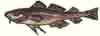 Это холодолюбивая рыба, наиболее активная зимой. Живет она 8-9 лет, вырастает  до 40 и более сантиметров в длину. Особенно крупные особи более килограмма.Нерестится навага на севере Сахалина обычно в декабре–начале января. Икру мечет в прибрежной части моря на глубине от 5 до 25 метров, откладывая ее прямо на песчаный грунт или на галечник. Крупные самки иногда откладывают до 200 тысяч штук икринок. В апреле выводится молодь, которая первый месяц обитает в содружестве с медузами, находя с ними защиту от многочисленных врагов.Навага – рыба всеядная. Питается ракообразными, червями, икрой и даже своей молодью. Особенно проявляется хищность этой рыбы в июне–июле.Тихоокеанская сельдь 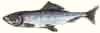 Длина обычно до 30-35, реже до 50 см. Жаберная крышка гладкая, без бороздок. Половозрелость в возрасте 2-6 лет. Плодовитость от 10 до 135 тысяч икринок, донную клейкую икру откладывают на грунт или водоросли. Живут до 20 лет и более.Дальневосточная сардина-иваси 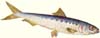 Длина до 30 см, вес 110 - 150 г. Населяет воды Тихого океана. Районы размножения и откорма дальневосточной сардины разобщены: размножение происходит у берегов Японии, а нагул в Тихом океане, северной половине Японского и южной части Охотского морей. Нагульные миграции на север происходят с апреля по сентябрь, после чего рыба мигрирует в обратном направлении. В годы высокой численности сардина достигает самых северных районов своего ареала – Амурского лимана, проникает в Охотское море, в Тихом океане – до побережья Камчатки.Сайра  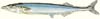  Сайра один из наиболее характерных представителей поверхностных вод северной части Тихого океана. Встречается сайра с длиной тела от 14 до 36 см. Масса рыбы составляет 29-195 г, наибольшую массу, упитанность и жирность сайра имеет в сентябре-октябре. Рыбы, появившиеся на свет зимой, летом этого же года достигают промысловых размеров. Плодовитость, в зависимости от массы тела рыбы, колеблется от 9 до 22 тысяч икринок. Икра прикрепляется к водорослям клейкими нитями. Живет до 5-6 лет, половая зрелость в 3-4 года. МлекопитающиеСивуч  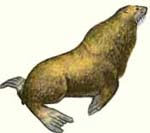  Сивуч - крупное животное, достигающее во взрослом состоянии самца веса до 1 тонны, самки - до 320 кг. Длина тела самцов достигает до 340 см. Самки значительно меньше.Волосяной покров редкий, короткий, жесткий, без подпушки. Окраска покрова у взрослых на спине золотисто-соломенная, на брюхе рыжевато-бурая; самки темнее самцов. Ласты оголены не полностью и лишены волос лишь в концевой части. Обитает на труднодоступных берегах скалистых необитаемых островов и обрывистых мысов. Обитают местами в Охотском море. Для сивучей характерны береговые лежбище. Северный морской котик   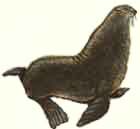  Морской котик - своей биологией во многом сходен с сивучем, но значительно меньших размеров. Вес взрослых самцов 260 кг при длине 2,5 м. Вес самки около 80 кг, длина до 1,5 м.  Котик имеет плотный и очень ценный меховой покров, который по красоте и носкости не уступает меху речной выдры. Самцы-секачи обычно организовывают гаремы из большого количества самок.Питаются котики в основном головоногими моллюсками: кальмарами, каракатицами, осьминогами и отчасти рыбами: минтаем, анчоусом, мойвой, сайрой, песчанкой и другими. В нашей области имеется три лежбища котиков на островах Тюленьем, Среднем и Ловушке. Обыкновенный тюлень  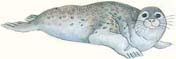 Достигает в длину 140-190 см. Самцы лишь несколько крупнее самок. Самцы достигают половой зрелости в 5-6-летнем возрасте, а самки в 3 года.Имеют темную окраску со светлыми кольчатыми просветами серо-желтого цвета.Круглогодично держится в прибрежной зоне, не заходит далеко в море. Залежки отмечаются на скалах, камнях и песчаных косах. Преимущественно рыбоядный зверь: питается лососевой рыбой, часто поедает сельдь, корюшку, мойву, навагу.Кольчатая нерпа  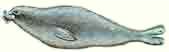  Длина тела у нерп обычно 110 –140 см. Весят нерпы около 40 – 80 кг. Самцы лишь незначительно крупнее самок. Передние ласты у нерп значительно короче задних, самые длинные пальцы на них первый и второй. Зубы тонкие и мелкие. Общий фон окраски изменчив индивидуально - от светло-серебристого до темно-серого. По этому фону расположены темные, неправильной формы пятна, окаймленные светлыми кольцами. Волосяной покров относительно густой и высокий.Большую часть года тяготеет к прибрежным водам, где берега изрезаны заливами, где есть острова. Состав пищи нерпы разнообразен: различные ракообразные и массовые виды рыб (мойва, навага, корюшка).Косатка  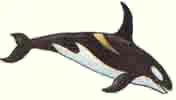 Косатка - сравнительно крупный дельфин. Взрослые особи косатки достигают 10 м длины и весят до 8 т. Окраска черно-белая, контрастная, крупно пятнистая, расчленяющая общий силуэт тела, возможно, служит ориентиром для других особей вида.  Грудные плавники тупые и широкие, спинной плавник высокий (до 1,7 м у самцов и 0,9 м у самок). Развивают скорость до 55 км/ч.  Продолжительность жизни до 35 лет. Держится группами по 3-7 штук, курсируя в летнее время возле береговых лежбищ сивуча, морского котика, калана. Единственно настоящий хищник из китообразных: питается рыбой и головоногими моллюсками, нападает также на морских млекопитающих (дельфины, тюлени и др.). Белуха 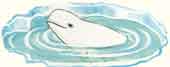 Длина до 6 м,  вес взрослой белухи достигает полутора-двух тонн. Голова круглая небольшая. Окраска белухи меняется с возрастом: у новорождённых - светло-серая, вскоре темнеет, и снова серая, а у взрослых - белая. Кормом белухи служат пищевые породы рыб: кета, горбуша, кижуч, сельдь, навага, корюшка. Распространена  в Охотском море, постоянный обитатель Сахалинского залива.ЯгодыМалина  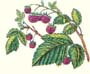  Распространена повсеместно. Ее можно встретить на сопках и гарях, по горным склонам, на обогреваемых и освещенных местах по обочинам канав, в долинах около рек и ручьев. Размножается корневыми отпрысками.  Плоды (образуются на побегах второго  года) красные, пурпуровые, розоватые, кремовые.Морошка 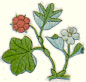 Многолетний небольшой полукустарник с длинным ползучим корневищем с укореняющимися побегами, часто встречающийся на торфяно-моховых болотах. Высотой морошка 5-20 см. Листья почковидные, морщинистые, 5-лопастные. Цветки крупные, белые, одиночные, однополые (растения двудомные). Плод - сочная многокостянка, по форме похожая на малину, но значительно крупнее, приятного кисло-сладкого вкуса. Ягоды созревая меняют окраску с зеленоватой на оранжево-красную, а затем янтарно-желтую, становясь мягкими и душистыми. Размножение преимущественно вегетативное.Рябина   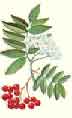 Крупный кустарник, растет в лесах, среди зарослей кедрового стланика и на морском берегу. Высота рябины 10-25 м. Листья сверху блестящие, с 7-15 листочками. Соцветие щитовидное, 5-10 см в диаметре. Плоды крупные, 10-12 мм в диаметре, кислые. Плоды содержат сорбит, витамин С, служат кормом  для птиц. 	Шиповник  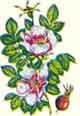 Невысокий, до 2 м высоты, кустарник с дугообразными стеблями и слабыми ветвями, покрытыми густыми шипиками и щетинками. Листья сложные, непарноперистые, с тонкими шипиками. Называют  дикими   братьями  роз, с которыми  они  похожи  формой  кустов, усеянных  шипами, листьев, а лепестки  обладают  приятным  ароматным  запахом, присущим  розам. В нашей  области  встречаются  4  вида:  иглистый, морщинистый, Маррэ, тупоушковый, которые  растут  по  склонам  хребтов, по  сопкам  и  распадкам,  по  берегу  моря, в  лесу, вдоль  дорог, на полянах. Плоды шиповника сплюснуто-шаровидной формы, снаружи гладкие, а внутри со щетинистыми волосками. Цветет в июне-июле. Плоды созревают в августе-сентябре.Можжевельник   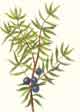 В основном составляет подлесок елочных лесов, растущих на сухих песчаных почвах, реже встречается на болотах, в заболоченных местах. Приземистый кустарничек до 60 см высоты с ароматной хвоей. Листья попарно супротивные, игловидные. Зрелые плоды (шишко-ягоды) синевато-черные, блестящие, с сизым восковым налетом. Размножается семенами и укоренением ветвей.Черника  сахалинская   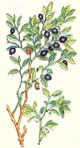 Кустарничек высотой 15-40 см с острогранистыми веточками. Растет  вместе  с  брусникой,  среди  можжевельника, в хвойных,  реже  лиственных  лесах, по  сопкам, распадкам, по  сухим  горным  склонам. Ветвистый листопадный полукустарник с очередными яйцевидными мелкопильчатыми листьями. Цветки розовые, поникающие, сидящие по одному (реже по два) в основании молодых веточек. Ягоды  черно-синие  блестящие, шарообразные, кисло-сладкие, приятные на вкус. Брусника обыкновенная 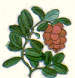 Растет на вырубках хвойных лесов и на сухих песчаных почвах, на сгнивших деревьях и пнях, по болотам. Кустарничек высотой 2,5-20 см с ползучим корневищем зимующими, кожистыми, эллиптическими, темно-зелеными, блестящими, будто лакированными листьями. Цветки колокольчатые, белые или розовые, в коротких верхушечных густых кистях. Ягоды ярко-красные кисло-сладкие шаровидные, собранные в кисть,диаметром до 8 мм. Цветёт в мае-июне. Плоды созревают  в августе-сентябре. Голубика  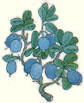 Кустарничек высотой 0,5-1 м с коричнево-бурой корой. Листья обратнояйцевидные, сверху светло-зеленые, снизу сизые, опадающие на зиму. Цветки кувшинчатые, белые. Ягоды синеватые, с сизым налетом по форме бывают самые различные – от продолговатых и грушевидных до совершенно круглых. Мякоть их светло-зеленая, а сок совсем бесцветный. Размножается преимущественно семенами.	Клюква   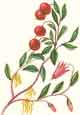 Распространена по мшистым заболоченным редким лесам и моховым торфяным болотам. Вечнозеленый стелющийся кустарник с нитевидными стелющимися ветвями и мелкими кожистыми листочками. Цветки розовые. Ягоды крупные, сочные, ароматные, горько-кислые, темно-красные. Толокнянкa   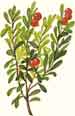 Ее еще называют медвежья ягода, медвежье ушко, мучница. Это вечнозеленый кустарничек, внешне очень напоминает бруснику, да и растет с ней в близком соседстве, но побеги у толокнянки длинные, стелющиеся, листья не загнуты по краям, сургучно-красные ягоды как бы слегка сплющены, и на верхушке у них  не след от опавшего венчика (как у брусники), а гладкая вмятина. Созревшие ягоды остаются жесткими и безвкусно мучнистыми. Цветки в кистях, поникающие, розовые, с кувшинчатым венчиком. Растет почти повсеместно в сосновых борах, лиственничных редколесьях, зарослях кедрового стланика, обычно на песчаных почвах. Цветки появляются по мере стаивания снега. Светолюбива, размножается семенами и вегетативно.Сроки Работа с детьми Работа с родителямиПримечания1 неделяЦелевая прогулка «Что такое улица?»Цель:  воспитание  интереса к родному городу. Сбор фотоматериала для папка-передвижки: «Углегорск – моя малая родина»Рассматривание и сравнение  старых и современных фотографий родного города   Цель: воспитание интереса к  прошлому и настоящему родного города.Конструирование  «Моя улица»Цель: формирование обобщенных знаний о зданиях.Д/И «Когда это бывает», «С какого дерева лист?», «Лото-ягоды Сахалина»Сюжетно – ролевая игра: «Поездка в автобусе по городу»Цель: формирование нравственных качеств личности ребенка: самостоятельности, патриотизма, любви к родному городу.Лепка: животных, птицЧтение стихотворений  о СахалинеЕ.Замятин "Горбуша", А.Кухтина  «Дорогие с детства мне места», И.  Данилов «В ожерелье снежных сопок»	Цель: ознакомление детей с произведениями сахалинских писателей Сказкотерапия  ежедневно перед сном  чтение  книги «Сказки над рекой»( по мотивам сказок  дальневосточных народов –  Нивхов, Нанайцев, Уйльта).Цель: ознакомление детей  с народнымитрадициями, культурой родного края,  способствующих развитию этнотолерантности в детях.             (по мотивам сказок  дальневосточных народов –                               Нивхов, Нанайцев, Уйльта).Консультация «Наши привычки – привычки наших детей»Совместное рисование родителей и детей на тему: «Дом, в котором я живу»Закреплять знание домашнего адреса, воспитывать любовь к своему дому, улице, городуИзготовление  родителями и воспитателями папки-передвижки: «Углегорск – моя малая родина»2 неделяНОД «Как дикие звери  Сахалина готовятся к зиме»Цель: формирование знаний о диких животных Сахалина.Творческое  рассказывание: «Город, в котором я живу»Цель: формирования  интереса, уважения к своему городу.Общение «Мои добрые поступки»Цель: Уточнение понимания детьми правил поведения в природе, понимание связи  правил с конкретными поступками.Д/И  «Найди животных нашего края», «Кто лишний», «Найди и назови млекопитающих Сахалина»Рисование «Животные, птицы, млекопитающие  родного края»Сказкотерапия   ежедневно перед сном  чтение  книги «Сказки над рекой»( по мотивам сказок  дальневосточных народов –  Нивхов, Нанайцев, Уйльта).Цель: ознакомление детей  с народными традициями, культурой родного края,  способствующих развитию этнотолерантности в детях.Консультация: «Правила поведения детей и взрослых в природе» Изготовление с родителями  поделок диких животных из природного  материала.3 неделяСказкотерапия - чтение  сказок коренных народов Сахалина: «Как лиса обманула старика», «Почему карась стал плоским», «Цена иголки», «Почему у медведя нет большого пальца», «Хитрая лиса и дятел»Цель: ознакомление детей с  фольклором коренных народов Сахалина  Вечер загадок о растениях, животных, птицах, насекомых родного края.Цель: расширение знаний о природе родного края Просмотр   мультфильма из серии  «Гора самоцветов» Мэргэн (нанайская сказка), режиссёр Андрей КузнецовЦель: ознакомление с родным краем  и его коренными жителями через мультипликациюЭкскурсия в краеведческий музейЦель: ознакомление  с историей возникновения города Углегорска приобщение ребенка к национальному культурному наследию.Д/И «Кто живёт в реке, море»  «Назови рыбу»Игры  коренных народов Сахалина (Приложение)Сюжетно – ролевая игра: «Рыбаки»Цель; формирование бережного отношения к окружающей среде.Рисование рыб на камнях для изготовления макета «Море»Консультация: «Правила культурного поведения в природе , которые должны быть сформированы у дошкольника 4 лет»Совместное изготовление родителями и воспитателями  макета «Море»4 неделя НОД  «Мой город»Цель: Воспитание чувства гордости за свой город, знание его символики.Аппликация « Листья из леса» Цель:  формирование знаний о многообразии  растений Сахалина.Рисование «Улицы родного города» Заучивание стиховсахалинских авторов: Л.Баженова "Осень", А.Токарев «Сахалин», Иван Данилов «Углегорск - моя судьба»Д/И «Лото – птицы Сахалина » Знакомство с пословицами и поговорками коренных народов Сахалина (Приложение) Сказкотерапия  ежедневно перед сном  чтение  книги «Сказки над рекой»( по мотивам сказок  дальневосточных народов –  Нивхов, Нанайцев, Уйльта).Цель: ознакомление детей  с народными традициями, культурой родного края,  способствующих развитию этнотолерантности в детях.Развлечение «Нет деревца сердцу милей»Совершенствовать речевое общение детей в творческих и игровых ситуацияхПрезентация проекта для  родителейВыставка  рисунков «Милый сердцу уголок»